Temat: Obwód prostokąta i kwadratu.  04.05.2021r!Aby obliczyć obwód prostokąta czy kwadratu zapisujemy wymiary jego boków i dodajemyNp. 10cm+7cm+10cm+7cm = …….., obwód trzeciego prostokąta 2,0cm+1,5cm+2,0cm+1,5cm=Zadanie1 Oblicz obwód prostokątów i kwadratu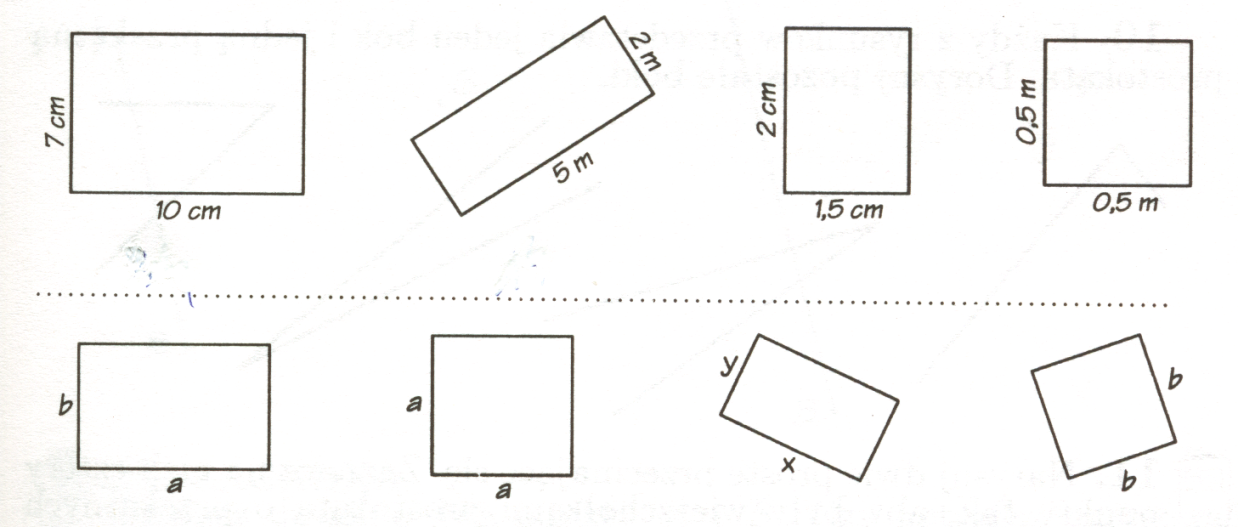 Obw=a+b+a+b= 2a+2b             Obw=a+a+a+a=4aRysunek przedstawia plan sadu  Informacja do zadania 2,3,4, Liczymy obwody, dodając długości wszystkich bokówZadanie5                       90m                                       360m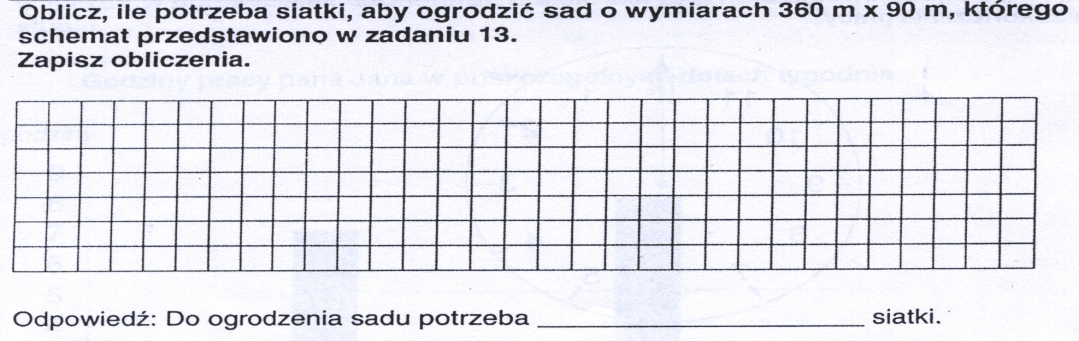 Na podstawie planu boiska wykonaj zadanie6,7,8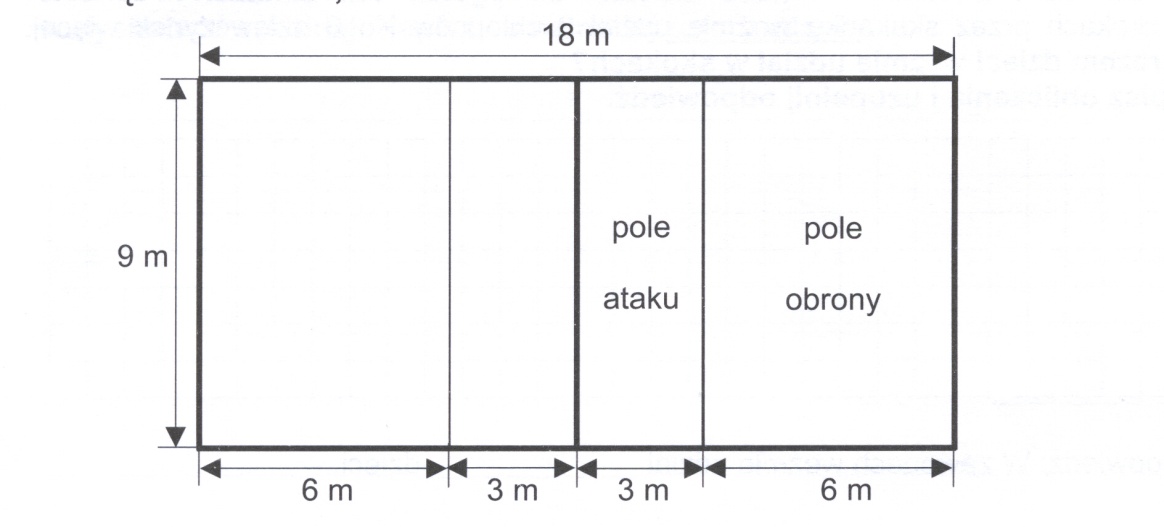 zadanie6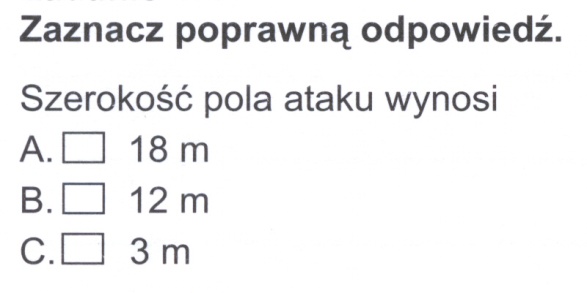 zadanie7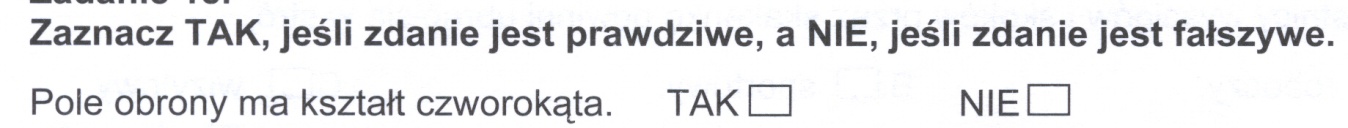 zadanie8Oblicz  ile krawężnika potrzeba do wykończenia trawy całego boiska.Odp. Do wykończenia trawy całego boiska potrzeba................................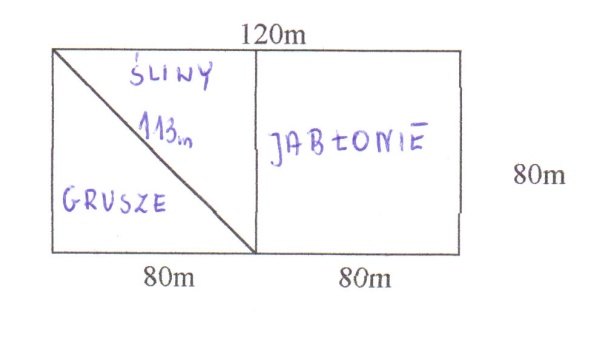 Zadanie2 Oblicz ile siatki potrzeba do ogrodzenia jabłoni?     80m     80m     80m  + 80mOdp Do ogrodzenia jabłoni potrzeba………..Zadanie3 Oblicz ile siatki potrzeba do ogrodzenia całego sadu?         160m           80m           80m           80m        + 80m Odp  Do ogrodzenia całego sadu potrzeba……………….. siatkiZadanie4 Ile metrów siatki potrzeba do ogrodzenia  grusz?       113m       80m +    80mOdp Do ogrodzenia jabłoni potrzeba ……………………………